 Penyiraman Otomatis Pada Bibit Kopi Atenng Menggunakan Sensor Kelembaban Tanah Berbasis Arduino UnoBadia Pardosi *, Ardianto**, Devri Suherdi.****Sistem Komputer, STMIK Triguna Dharma**,Sistem Komputer, STMIK Triguna Dharma***Sistem Informasi , STMIK Triguna DharmaPENDAHULUAN 	Dimasa sekarang ini penyemprotan bibit kopi masih menggunakan cara yang manual atau mengunakan tenaga manusia secara langsung dalam hal pembibitannya.[1]penyemrotan otomatis pada bibit kopi merupakan penyelesaian yang tepat guna menyelesaikan masalah tersebut.[2] Ide pembuatan alat untuk penyiraman otomatis pada bibit kopi tentunya harus memahami Teknik penyemprotannya sehingga dapat dimanfaatkan oleh seluruh masyarakat.Alat penyiraman otomatis pada bibit kopi ini mempunyai banyak kelebihan,dintaranya mempunyai keakuratan dan ketelitian yang jauh lebih tinggi sehingga bibit kopi nantinya dapat tumbuh dengan baik. Proses penyemprotan menggunakan kendali otomatis harus menggunakan Teknik kendali yang sesuai,salah satunya adalah PWM (Pulse Width Modulation) [3]. Teknik PWM (Pulse width Modulation) yang merupakan suatu Teknik algoritma dalam memanipulasi lebar sinyal yang dinyatakan dengan pulsa dalam suatu periode. Pengentrolan energi yang masuk ke beban serta penguatan,tekik PWM (Pulse Width Modulation) berbasis mikrokontroller umumnya berbentuk pengendalian kecepatan motor DC,pengendalian motor servo serta pengaturan nyalah cerah LED.[4] Karena dengan menggunakan teknik ini penyiraman pada bibit kopi dapat di atur deras lambatnya debit air yang dikeluarkan sehingga pengelolaan kesuburan tanah dapat terjaga dengan baik dan bibit kopi dapat tumbuh sehat. Pemeliharaan dan pemerhatian terhadap tanaman kopi menurut para petani tidak dapat dikatakan mudah,salah satu diantaranya adalah perlunya perhatian yang khusus dan difokuskan pada pembibitan yang baik,[5] Dengan pembibitan yang baik maka akan tumbuh kualitas kopi yang baik juga. Berdasarkan latar belakang tersebut maka timbul suatu gagasan untuk merancang, serta Menyusun persoalan diatas dengan bentuk penelitian yang berjudul “Penyiraman Otomatis Pada Bibit Kopi Ateng Menggunakan Sensor Kelembapan Pada Tanah Berbasis Arduino Uno”METODE PENELITIAN 2.1	Kerangka Kerja	Untuk lebih memperjelas metode peneltian maka dijabarkan sebuah kerangka kerja dari penelitian yang dilakukan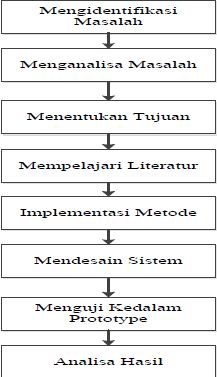 Gambar 2.1 Kerangka kerjaBerdasarkan Gambar 2.1 maka dapat diuraikan rangka-rangka kerja penelitian sebagai berikut :1. 	Mengidentifikasi Masalah Masalah yang diteliti dan akan dipecahkan dalam penelitian ini adalah bagaimana cara penyiraman otomatis pada bibit kopi ateng untuk selanjutnya akan merancang sebuah prototype rancang bangun sistem pengambilan keputusan. 2. 	Menganalisa Masalah 	Analisa yang dilakukan dalam penelitian ini adalah dalam hal membangun sebuah sistem yang dapat mengimplementasikan metode PWM (Pulse Witdh Modulation) dalam penyiraman otomatis pada bibit kopi ateng. 3. 	Menentukan Tujuan 	Untuk mendapatkan hasil yang diinginkan dalam penelitian ini maka ditentukan terlebih dahulu tujuan yang akan diteliti. Adapun target yang dituju dalam penilitian ini adalah untuk dapat membuat sebuah sistem penyiraman otomatis pada bibit kopi ateng. 4.	 Mempelajari Literatur Adapun literatur yang dipakai adalah jurnal-jurnal ilmilah, modul pembelajaran dan buku tentang Mikrokontroler, pengantar elektronika, aktuator dan robotika. Penggunaan literatur dalam penelitian ini adalah sebagai referensi untuk mengembangkan teori yang digunakan. 26 5. 	Implementasi Metode Melakukan implementasi metode PWM (Pulse Witdh Modulation) pada sistem penyiraman otomatis pada bibit kopi ateng sehingga sistem yang dibangun dapat bekerja sesuai dengan yang diinginkan, serta adanya pengembangan dari penyiraman bibit pada kopi ateng yang telah ada. 6.	 Mendesain Sistem Membuat desain dari sistem yang akan dirancang, pembuatan desain menggunakan aplikasi yang dapat menggambarkan rancang bangun sistem dalam bentuk 3 dimensi. 7.	 Menguji ke dalam prototype Setelah perancangan sistem dilakukan, kemudian dilanjutkan dengan pembuatan dan pengujian sistem kedalam bentuk prototype, guna menguji kerja sistem yang dibangun. 8.	 Analisa Hasil 	Pengolahan data hasil yang didapat kemudian data tersebut dianalisa agar sesuai dengan hasil yang diharapkan.Tahapan Proses Sistem	Implementasi Internet of Things (IoT) digunakan pada penelitian untuk menganalisa dan mengidentifikasikan komunikasi data antara perangkat keras melalui jaringan.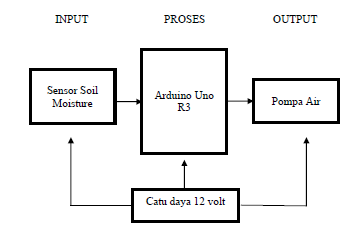 Gambar 2.2 Tahapan-Tahapan SistemBerdasarkan gambar 2.2 diatas,maka diperoleh beberapa langkah utama dalam menjalankan sistem yakni :1. Sensor Soil Moisture Sensor Soil Moisture adalah komponen yang digunakan sebagai input pada rancangan ini. Pada rancangan ini sensor Soil Moisture berfungsi sebagai pendeteksi kelembapan tanah pada kondisi kering, lembab,atau basah. 2.ArduinoUnoR3                                                                                                                                                                  Digunakan sebagai mikrokontroler pada sistem ini yang akan digunakan untuk memproses pembacaan sistem kendali dari sensor keperalatan elektronik. Arduino Uno R3 pada sistem ini juga digunakan untuk menerima data input dari sensor soi lmoisture dan akan mengurim hasilnya ke pompa air.						               3.PompaAir                                                                                                                                                                                                     Digunakan sebagai output yang fungsinya sebagai alat untuk menyalurkan air dari wadah ke kebun kopi. 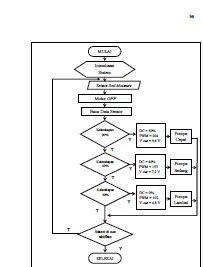 gambar 2.3 Flowchart sistem implementasi teknik simplex pada monitoring muatan truck Overload.Pada gambar diatas dapat diuraikan flowchart proses Implementasi teknik Pwm pada penyiraman otomatis pada tanaman bibit kopi ateng menggunakan sensor kelembaban tanah berbasis arduino uno dari inisialisasi sistem tahapan ini merupakan tahapan proses pemberian catu daya untuk mengaktifkan sistem dan keseluruhan sensor yang digunakan agar dapat berfungsi, selanjutnya masuk ke inputan sensor soil moisture dimana sensor ini digunakan untuk mendeteksi kelembaban tanah, yang selanjutnya akan menggerakan motordc apabila mendeteksi adanya kekerinngan, selanjutnya apa bila sensor mendeteksi kekeringan maka pompa dc akan  menyiram otomatis dan apa bila sensor mendeteksi kelembaban tanah sudah basah maka pompa akan behenti menyiram maka sistem akan dinonaktifkan.ANALISA DAN HASIL 	Implementasi sistem adalah tahapan atau proses yang dilalui hingga sistem berjalan sesuai keinginan, dimulai dari rancang blok diagram, flowchart, perakitan, penulisan listing program, hingga perumusan kesimpulan.	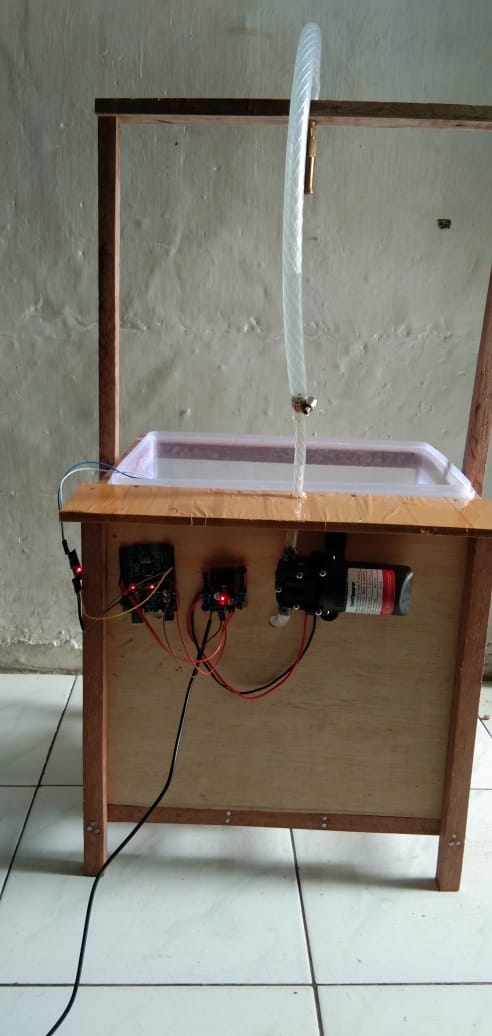 Gambar 5.3 Kondisi alat sudah jadi	Pada gambar 5.1 menunjukan bahwa kondisi alat yang sudah jadi dan siap untuk di uji dalam betuk protype dan sudah  mamasuki tahap sudah jadi.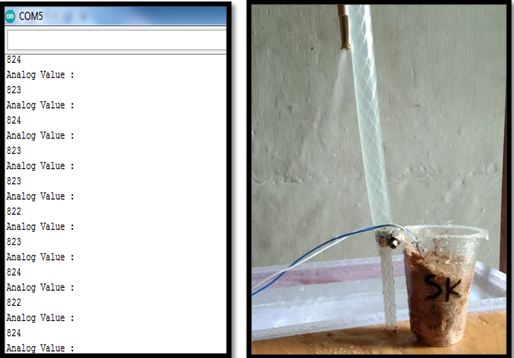 Gambar 5.4 Kondisi tanah basah	Pada gambar 5.4 menunjukan bahwa kondisi taah basah yang mana jika tanah basah atau lembab  maka pompa akan berhenti menyiram dengan sedirinya dan jika tanah kering maka pompa akan kembali menyiram.KESIMPULAN	Kesimpulan yang dapat diambil dari rangkaian dan sistem secara keseluruhan pada penyiraman otomatis pada tanaman bibit kopi ateng menggunaka sensor kelembaban tanah berbasis arduio uno sebagai berikut :1.  Rancang bangun ini menggunakan sensor soil moisture untuk mendeteksi kelembaban pada media tanam bibit kopi                   ateng sebagai input kemudian data sensor akan dikirimkan ke arduino yang nantinya kode-kode tersebut akan dikonversikan menjadi tegangan listrik pada pompa air sesuai dengan inputan yang diterima.                                            2.  Sistem ini dirancang dengan 3 kondisi kelembaban tanah dengan sistem kerja jika kelembaban 20% maka putaran      yang dihasilkan 60%, jika kelembaban 40% maka putaran yang dihasilkan 40%, dan jika kelembaban 60% maka menghasilkan putaran 0%.                                                                                                                                                      3.  Pada sistem ini debit air diatur dengan cara memberi nilai duty cycle pada pompa air sesuai dengan kelembaban yang      terdeteksi. jika kelembaban yang terdeteksi 20% maka duty cycle pada pompa air adalah 60%. jika kelembaban yang terdeteksi 40% maka duty cycle pada pompa air adalah 40%. jika kelembaban yang terdeteksi 60% maka duty cycle pada pompa air adalah 0%. . UCAPAN TERIMA KASIH 	Puji Syukur dipanjatkan kepada Tuhan Yang Maha Esa karna berkat kasih karunian-Nya yang memberikan kesehatan dan kesempatan sehingga dapat diselesaikan jurnal ilmiah ini dengan baik. Ucapan terima kasih ditujukan kepada orang tua saya atas kesabaran, ketabahan, serta ketulusan hati memberikan dorongan moral maupun material serta doa yang tiada hentinya. Ucapan terima kasih juga ditujukan untuk pihak-pihak yang telah mengambil bagian dalam penyusunan jurnal ilmiah ini.REFERENSI [1] 	D. N. Rokhmah, D. Pranowo, B. Penelitian, and T. Industri, “Empat Kultivar Kopi Arabika Early Identification of Morpo-Physiological Traits Divergence Among Four,” vol. 6, no. November, pp. 119–126, 2019. [2]	 U. M. Dosen Elektro, “Kegiatan Belajar 6 Pwm ( Pulse Width Modulation ),” 2016, [Online]. Available: http://elektro.um.ac.id/wp-content/uploads/2016/04/Elektronika-Daya-Jobsheet-6-PWM.pdf. [3] 	L. Belakang, “Budidaya Kopi,” vol. 3, no. 2504, pp. 1–9, 2015. [4]	 B. A. B. Ii and L. Teori, “Dimana Kita Dapat Mengontrol Durasi Sinyal.” [5]	 ALEX ARIFANDI, “STUDI PENGGUNAAN CATU DAYA METODE PWM (PULSE WIDTH MODULATION) 2 PULSA BERBEDA 180 PADA LAMPU LED (LIGHT EMITTING DIODE),” TUGAS AKHIR, vol. 126, no. 1, pp. 1–7, 2019.BIBLIOGRAFI PENULISArticle InfoABSTRAKArticle history:Received Jun 12th, 201xRevised Aug 20th, 201xAccepted Aug 26th, 201x Kopi ateng merupakan sebuah jenis kopi yang banyak dibudidayakan atau ditanam oleh sebagian penduduk Indonesia. Umumnya kopi ini terlihat mungkin namun memiliki sistem batang yang rapat, walaupun tergolong sedikit pendek dari jenis kopi lainnya namun memiliki buah yag cukup lebat. Saat pembibitan kopi ateng diperlukan penyiraman yang teratur agar pertumbuhan dapat berlangsung dengan baik. Dimasa sekarang ini penyemprotan bibit kopi masih menggunakan cara yang manual atau mengunakan tenaga manusia secara langsung dalam hal pembibitannya. Seperti halnya di perkampungan yang masih menggunakan cara sederhana dalam penyiraman bibit kopi,dimana saat ingin menyiram tanaman bibit kopi masih dengan cara tradisonal yang diwariskan secara turun temurun. Dengan adanya faktor tersebut maka diperlukan penyiraman otomatis yang mana dengan adanya alat ini penyira.dengan adanya alat ini kelembaban tanah akan terdeteksi dengan menggunakan sensor soil moisture dengan menggunakan metode pwm yang mana alat ini akan bekerja dengan berbasis aduino uno sebagai proses utama pengendali sistem, yang dirangkai dengan komponen input dan output sistem berupa sensor kelembaban tanah soil moisture, motor dc, adaptor dengan menggunakan teknik pwm. Sehingga kemungkinan sistem dapat menyiram dengan otomatis pada tanaman bibit kopi ateng sehingga dapat mempermudah para petani dalam proses pebibitan kopi ateng. Keyword:KopiArduinoSensorPwm Kopi ateng merupakan sebuah jenis kopi yang banyak dibudidayakan atau ditanam oleh sebagian penduduk Indonesia. Umumnya kopi ini terlihat mungkin namun memiliki sistem batang yang rapat, walaupun tergolong sedikit pendek dari jenis kopi lainnya namun memiliki buah yag cukup lebat. Saat pembibitan kopi ateng diperlukan penyiraman yang teratur agar pertumbuhan dapat berlangsung dengan baik. Dimasa sekarang ini penyemprotan bibit kopi masih menggunakan cara yang manual atau mengunakan tenaga manusia secara langsung dalam hal pembibitannya. Seperti halnya di perkampungan yang masih menggunakan cara sederhana dalam penyiraman bibit kopi,dimana saat ingin menyiram tanaman bibit kopi masih dengan cara tradisonal yang diwariskan secara turun temurun. Dengan adanya faktor tersebut maka diperlukan penyiraman otomatis yang mana dengan adanya alat ini penyira.dengan adanya alat ini kelembaban tanah akan terdeteksi dengan menggunakan sensor soil moisture dengan menggunakan metode pwm yang mana alat ini akan bekerja dengan berbasis aduino uno sebagai proses utama pengendali sistem, yang dirangkai dengan komponen input dan output sistem berupa sensor kelembaban tanah soil moisture, motor dc, adaptor dengan menggunakan teknik pwm. Sehingga kemungkinan sistem dapat menyiram dengan otomatis pada tanaman bibit kopi ateng sehingga dapat mempermudah para petani dalam proses pebibitan kopi ateng. Keyword:KopiArduinoSensorPwmCopyright © 2021 STMIK Triguna Dharma. 
All rights reserved.Corresponding Author: Badia Pardosi Nama : Badia PardosiProgram Studi : Sistem KomputerSTMIK Triguna DharmaEmail: badiabatak@gmail.comCorresponding Author: Badia Pardosi Nama : Badia PardosiProgram Studi : Sistem KomputerSTMIK Triguna DharmaEmail: badiabatak@gmail.comCorresponding Author: Badia Pardosi Nama : Badia PardosiProgram Studi : Sistem KomputerSTMIK Triguna DharmaEmail: badiabatak@gmail.com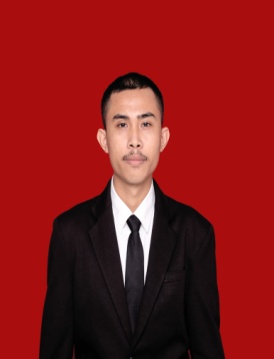 A.     Biodata          1.	Nama lengkap       : Badia Pardosi          2.	Tempat,Tgl Lahir  : Tinjoman, 01 Juni 1998          3.	Jenis Kelamin        : Laki-laki          4.	Status                     : Mahasiswa          5.	NIRM                    : 2017030163          6.	Keilmuan               : Robotik          7.	Alamat E-Mail       : badibatak@gmail.comB.      Riwayat Pendidikan          1.	SDN 200413 Tinjoman          2.	SMP N 9 Hutaimbaru          3.   SMAN 6 Padangsidimpuan          4.   Sedang Kuliah Di STMIK Triguna Dharma Medan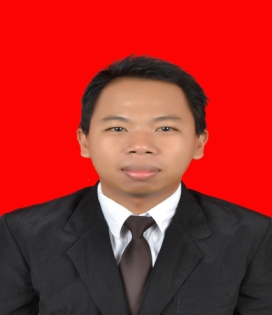 BiodataNama lengkap       : Ardianto Pranata, S.Kom.,M.Kom.Tempat,Tgl Lahir  : Sidodadi R. 12 Februari 1991Jenis Kelamin        : Laki-lakiStatus                     : Dosen STMIK Triguna DharmaNIDN                     : 0112029101Keilmuan               : Desain grafis, Pegolohan signal digitalAlamat E-Mail      : Ardianto_pranata@yahoo.comRiwayat Pendidikan S1 TMIK Triguna Dharma Medan 2013                  S2 Universitas Putra Indonesia Padang(SUMBAR)2009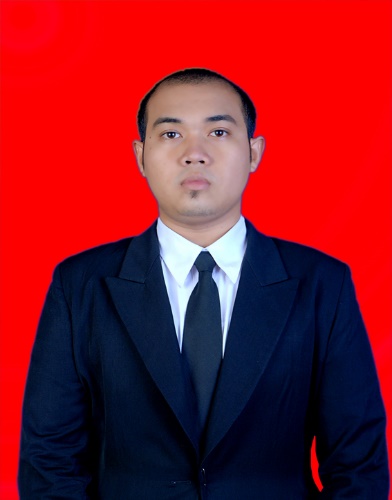 BiodataNama lengkap       : Devri Suherdi, S.Kom.,M.KomTempat,Tgl Lahir  : Brandan,Langkat 10 Oktober 1987Jenis Kelamin        : Laki-lakiStatus                     : Dosen STMIK Triguna DharmaKeilmuan               : Bisnis Engineering, Robotika          13.   Alamat E-Mail      : devrisuherdi10@gmail.comRiwayat Pendidikan                    S1  ( Universitas IBBI ) Tahun 2010                     S2 STMIK Eresha ) Jakarta Tahun 2015.